Look at the graph.  State where the graph is not differentiable and why. 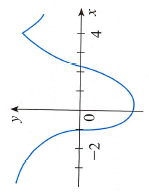 X=BecauseX=BecauseX=BecauseLook at the graph.  State where the graph is not differentiable and why. X=BecauseX=BecauseX=BecauseLook at the graph.  State where the graph is not differentiable and why. X=BecauseX=BecauseX=Because